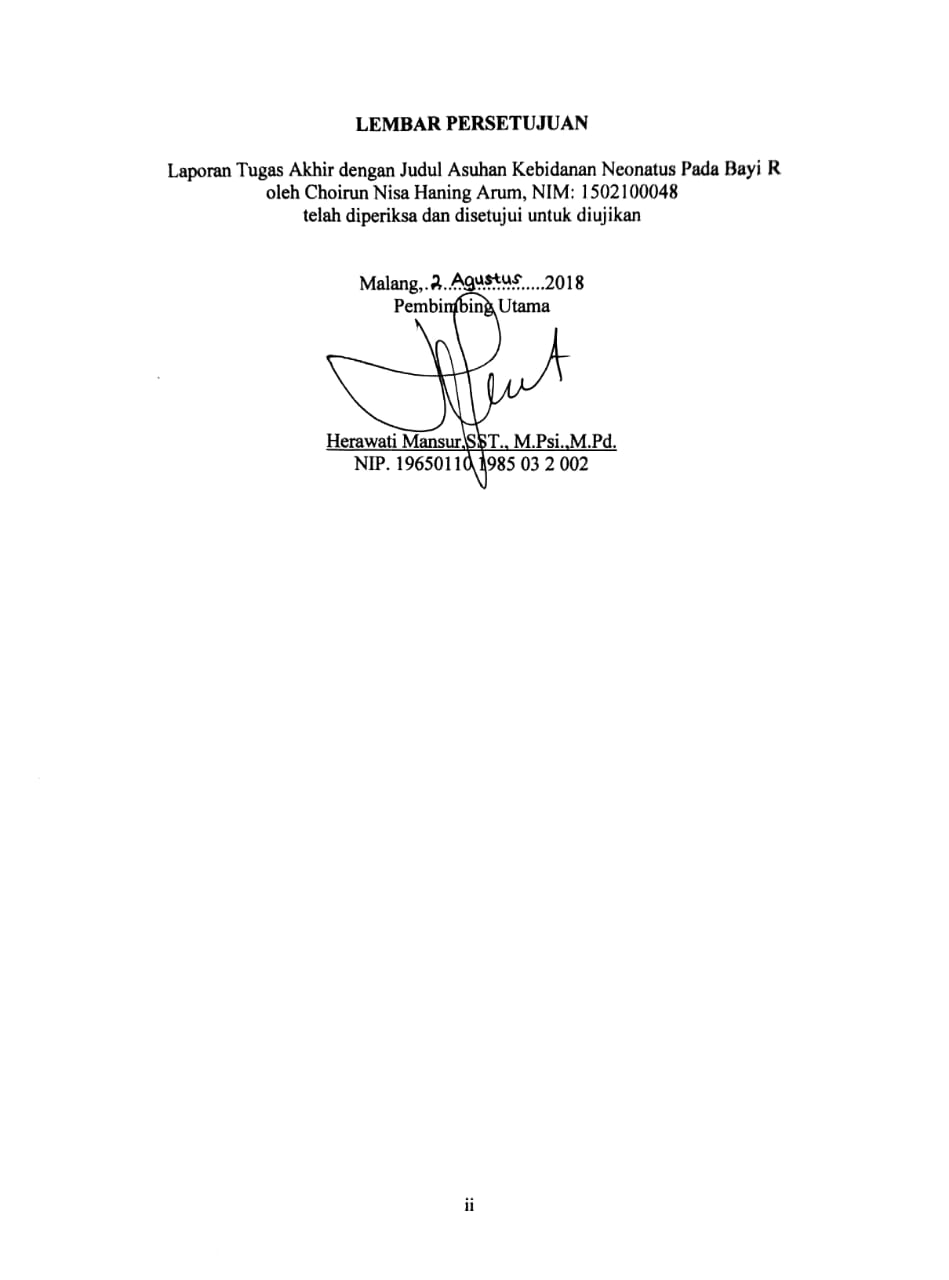 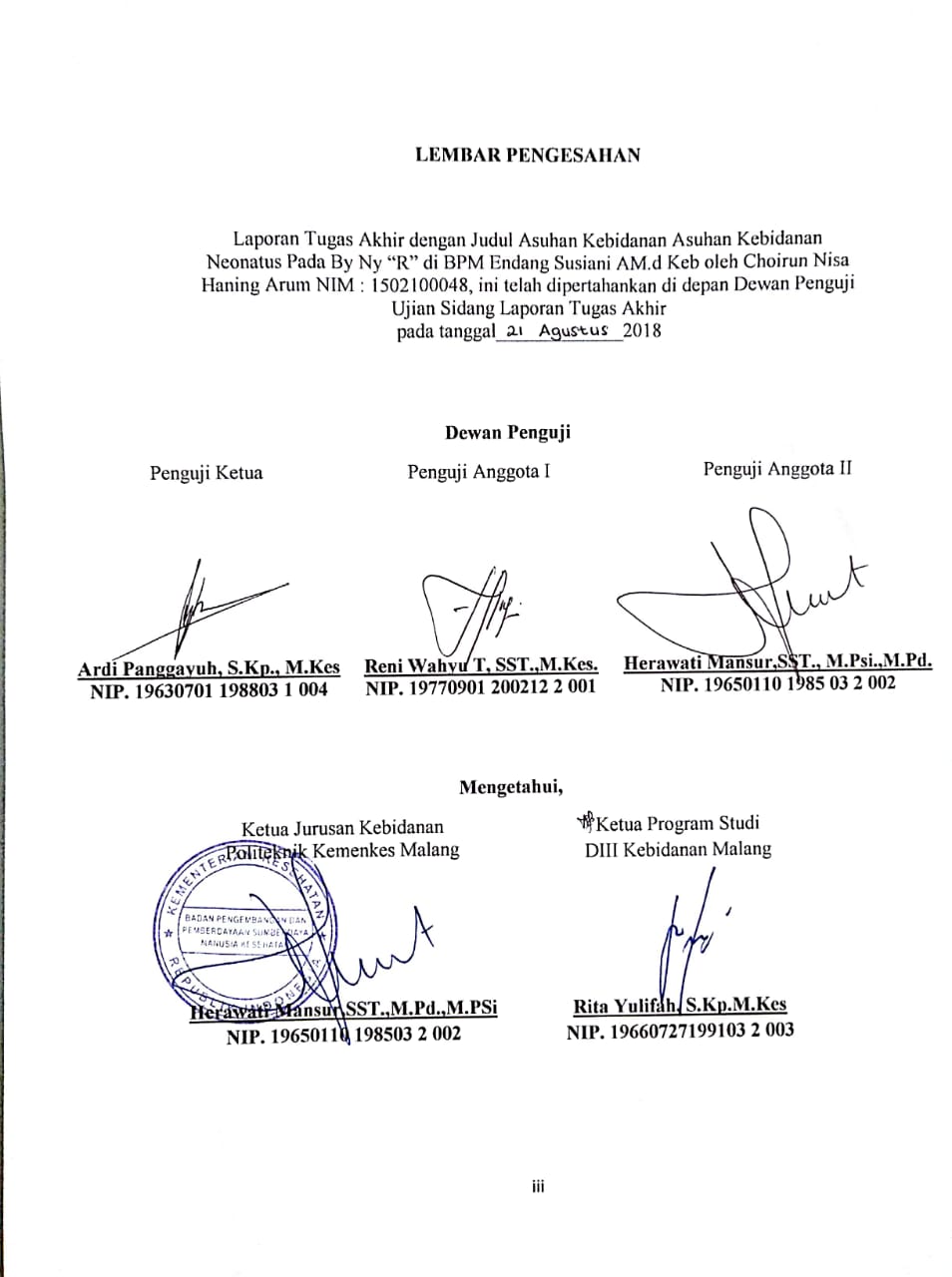 PERNYATAAN KEASLIAN TULISANSaya yang bertanda tangan dibawah ini :Nama			: CHOIRUN NISA HANING ARUMNIM			: 1502100048Program Studi	: D III Kebidanan Malang Politeknik Kesehatan Kemenkes       MalangJudul LTA		:  Asuhan Kebidanan Neonatus Pada Bayi Ny. R Di PMB Endang Susiani, AMd. Keb. Desa Jeru Kecamatan Tumpang Kabupaten MalangMenyatakan dengan sebenarnya bahwa Laporan Tugas Akhir ini merupakan hasil karya saya sendiri, bukan merupakan pengambil-alihan tulisan atau pemikiran orang lain yang saya akui sebagai karya tulis atau pemikiran saya.Apabila di kemudian hari terbukti atau dapat dibuktikan ini hasil jiplakan, saya bersedia menerima sanksi atas perbuatan saya tersebut.                             Malang, 28 Juni 2018Yang membuat pernyataan,Choirun Nisa Haning Arum                                                                                                                NIM : 1502100048